«ЭРУДИТ » (окружающий мир) – 2023 год                                                                       1 класс     Блиц-опрос:В какой стране ты живёшь?а) Франция,                        б)Россия,                         в)Англия.Мы живём на планете:а) Венера,                          б) Луна,                           в) Земля.Столица России:а) Казань,                        б) Симферополь,             в)Москва.В каком городе ты живёшь?а) Ульяновска,		б) Москва,			 в) Казань.Какие цвета на флаге Республики Татарстан? а) жёлтый, белый, красный б) синий, белый, красный. в) зелёный, белый, красный.Что такое природа? 
а) карандаш, тетради, дом, город, край, в котором ты живешь. 
б) человек, растения, животные, космические корабли, пароходы. 
в) солнце, Земля, воздух, вода, человек, растения, животные, грибы, микробы.Разгадай ребус:______________ ____________________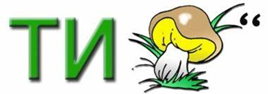 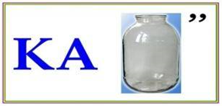 ______________   _________________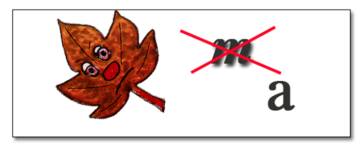 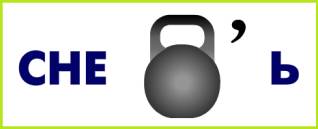 В мире растений.а) Это дерево называют «пылесосом» городов. Что это за дерево? ______________б) Какой лесной гриб носит название лесного хищного зверя?__________________в) Ствол этого дерева даже в сильную жару холодный. В старину кору этого дерева использовали для письма.   Как называется это дерево? ________________________В мире животных:а) Как называется самая маленькая птица на Земле?  ________________________б) Птенцы какой птицы не знают свою маму?  ______________________________в) Каких зверей называют «шатунами»?  ___________________________________г) Царь зверей. ____________________На каком дереве растут шишки?ЕльКлен Тополь Рябина Что из перечисленного не относится к органам чувств?ГлазаНоги Кожа  Уши НосЯзык Какое слово пропущено в стихотворении?Дом на рельсах тут как тут,Всех умчит он в пять минут.Ты садись и не зевай,Отправляется ... __________________________Какое животное спит вниз голой?БобрКоала Летучая мышьСова БелкаШимпанзеЛистья каких деревьев изображены на рисунке?  Подпиши. 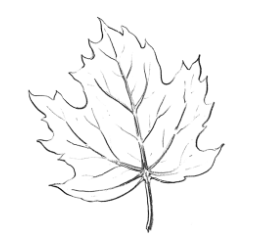 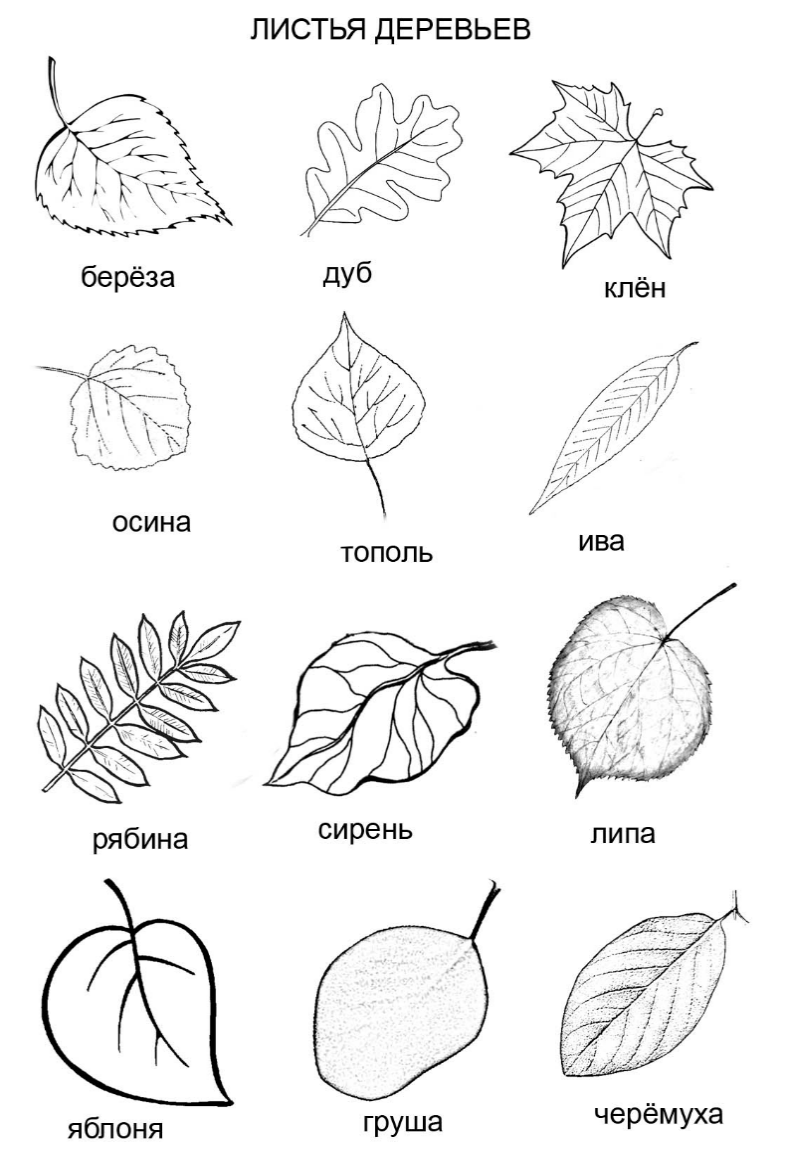 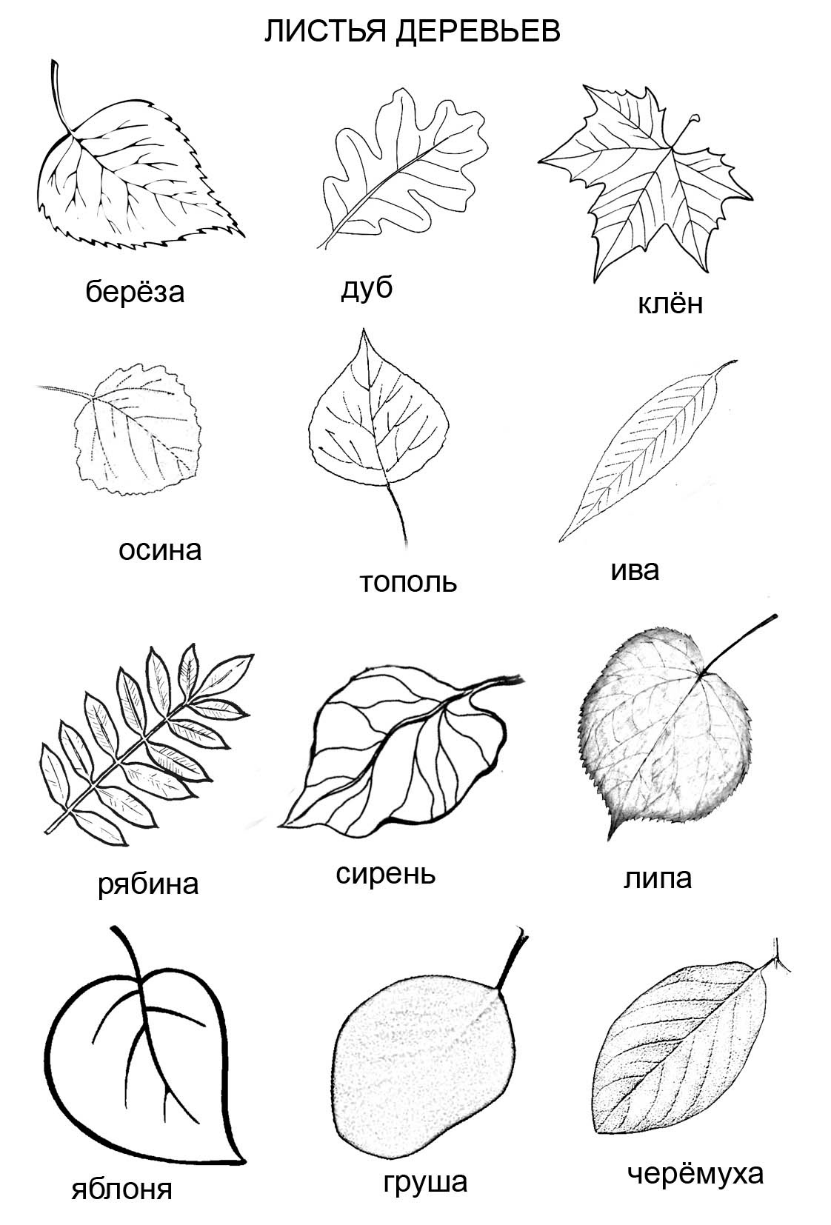 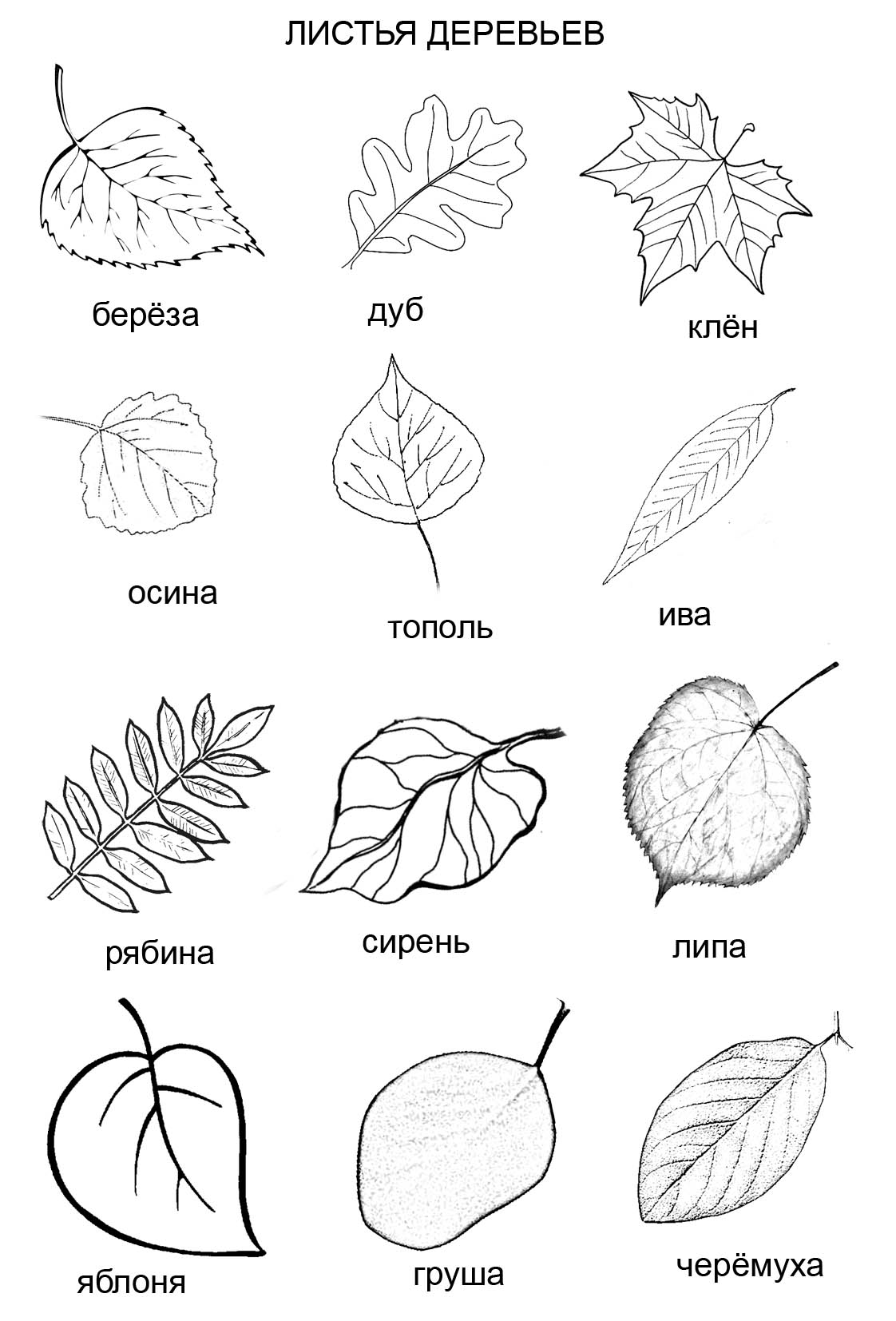 ______________       ______________      _____________         _______________        Выбери правильный вариант ответа:1. У насекомых 6 ног.2. Растения насыщают воздух кислородом.3. Животные и растения, которым грозит вымирание, заносятся в Красную книгу.Верно утверждение 2Верны утверждения 1 и 2Верны утверждения 2 и 3Верно утверждение 1Все утверждения неверны Все утверждения верны      Бархан – это ... .рыбанасекомоепесчаный холмплавательный аппаратназвание планетыжилище эскимосов Вычеркни название лишнего месяца в каждом времени года.Зима                    Весна                   Лето                    Осеньфевраль              апрель                  май                      сентябрьдекабрь               май                       июнь                   ноябрьноябрь                февраль                август                 декабрьянварь                 март                      июль                   октябрь Отгадай, от чьего лица идёт речь?Меня в народе называют «медвежьей ягодой». Но не только медведь любит мною лакомиться. Собирают меня и сушат про запас на зиму люди. Знают люди, что не обойтись им без меня во время простуды.  __________________________